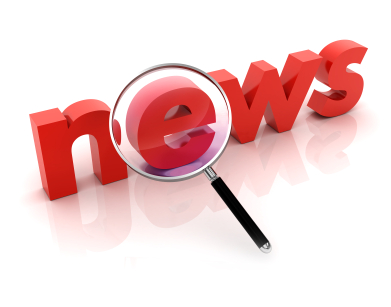 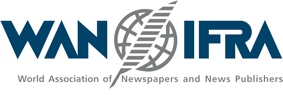 WORLDREPORTERPASSPORT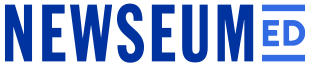 ISSUED BYThis WORLD REPORTER PASSPORT belongs toNameCity Country	Date of birthPlace of birthSchoolDate of issue (today’s date)YoursignatureHow to use the PassportGo the Today’s Front Pages Gallery on the 6th floor and use the pages on display to complete this World Reporter Passport. You do not have to do the assignments in any particular order - start wherever you want.However, you can only use each front page once so choose your sources wisely.Have your teacher, parent or chaperone review your work when you finish a page. If they are satisfied, ask them to initial the visa stamp box at the top of each page.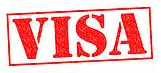 Once you have completed all the activity pages and collected the visa for each one, give the passport to your teacher who will sign the World Reporter Passport certificate to show that you have completed the entire activity!The World Reporter Passport is produced by the World Association of Newspapers and News Publishers (WAN-IFRA) and NewseumED. All rights reserved.  Something for Everyone to ReadReporters need to know what their audience wants to learn more about. Look at the articles on the front pages. Think of someone else visiting the Newseum with you today. See if you can find an article that would interest them. Their nameNewspaper nameArticle headline (title)Why did you choose this article? List two reasons why it would interest your companion.Show the article to the person. Did they like it? Why or why not?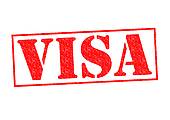 Feelings from the NewsLook at the front pages. Write down a headline or describe a picture that makes you feel:HappySadProudSurprisedChoose an article that made you feel a different emotion from the ones listed above?HeadlineMade me feelAsking Good QuestionsReporters ask a lot of questions to gather information to write a story. Find someone mentioned in a front page story. Imagine that you are able to ask them one question.I want to ask                                                 a question.					   (name)Newspaper nameHeadlinePerson’s title, if knownI want to ask this question: I want to ask this question becauseKeeping It ShortPick your favorite article that you saw today. For this activity you can choose any article, even one you already used.Article:Many people share news stories on social media. Write a tweet that says why you think someone should read the article you chose. Use the chart below to write your tweet. You can write only one letter or space in each box. There are only 140 squares so plan carefully! My tweet: